ГУО "Средняя школа №4 г. Пружаны"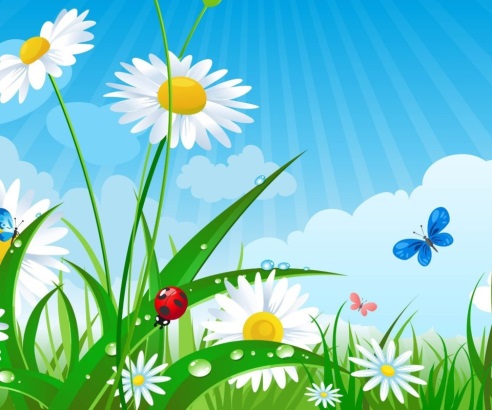 Оздоровительный лагерь "Солнышко"Газета« Летнее настроение»ДЕНЬ 16-ый:«День памяти»Девиз дня:«Минутой памяти почтим,кто в битве жизнь свою отдал,чтоб ты сейчас счастливо жил,любил и верил, и дышал.»В этом году Беларусь отмечает 75-летие освобождения от немецко-фашистких захватчиков. Наш долг - воспитывать у учащихся чувство гордости за свой народ, который защищал свободу и независимость нашей Родины, доброжелательность и милосердие в отношении ветеранов Великой Отечественной войны. В этот день нам хотелось углубить и обобщить знания учащихся по истории Великой Отечественной войны, познакомить наших ребят  с историческими фактами времен Великой Отечественной войны, с жизнью людей в то время; пробудить эмоциональную отзывчивость; вызвать чувство гордости за свою Родину.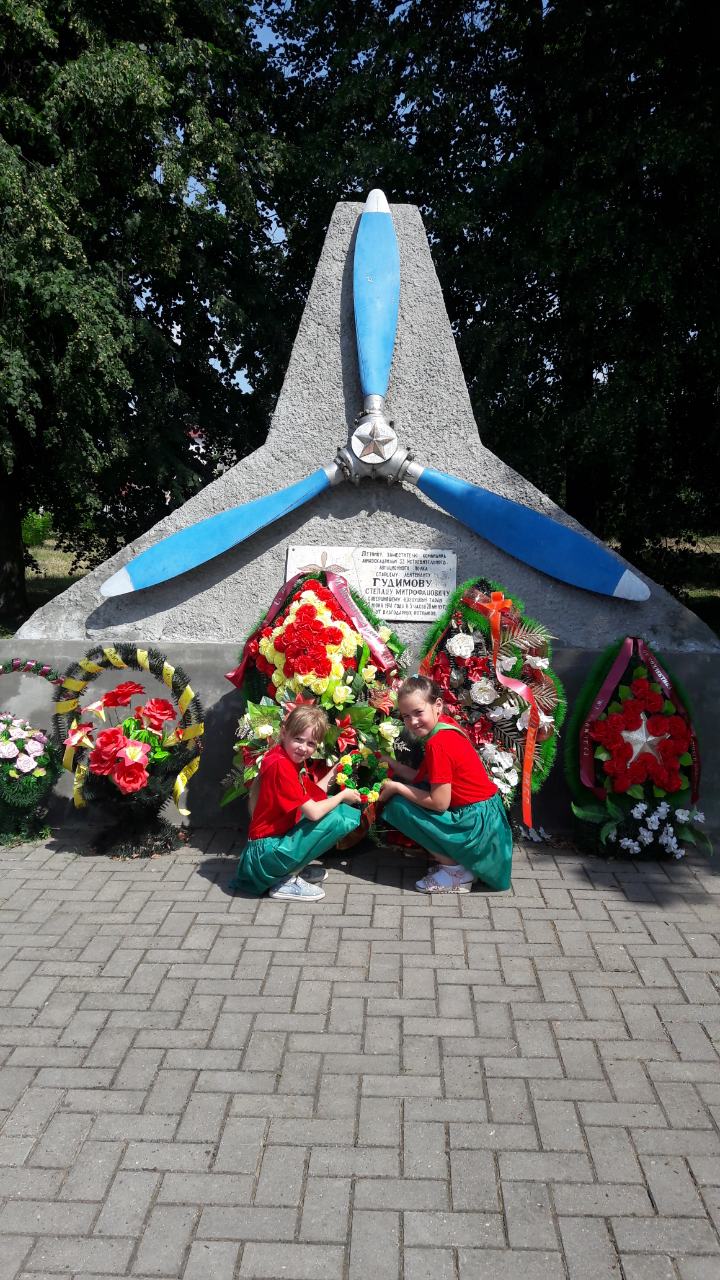 В рамках этого дня были проведены следующие воспитательные мероприятия: экскурсия на Аллею Славы “Их именами нзваны улицы города”, были возложены цветы у памятника С.М.Гудимова.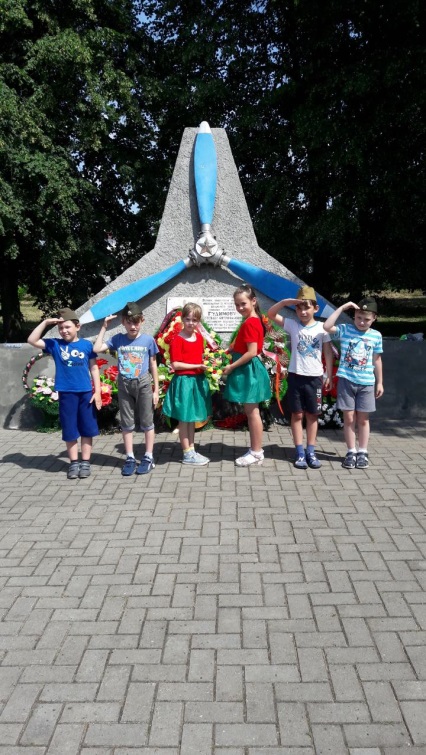 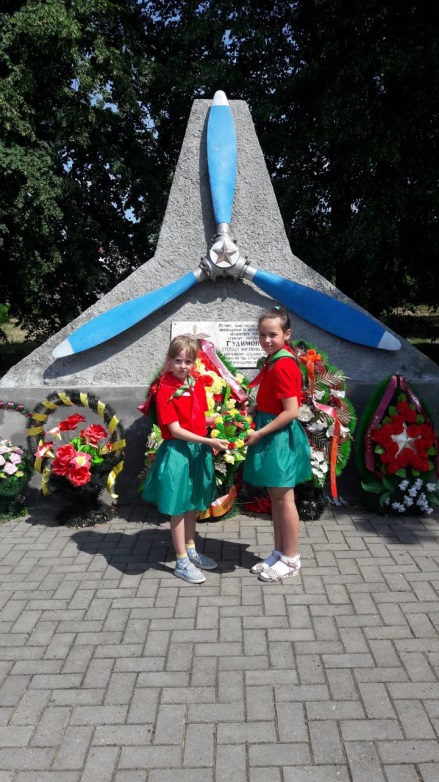 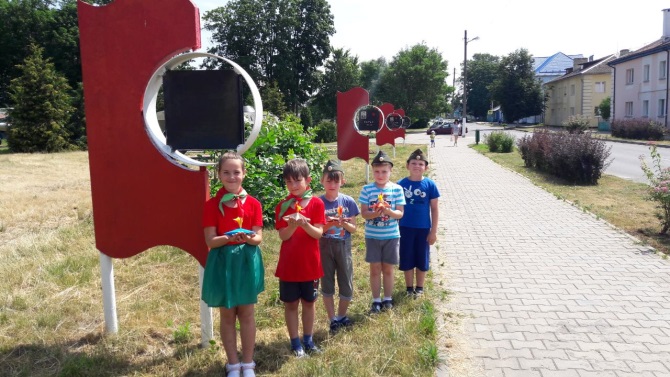 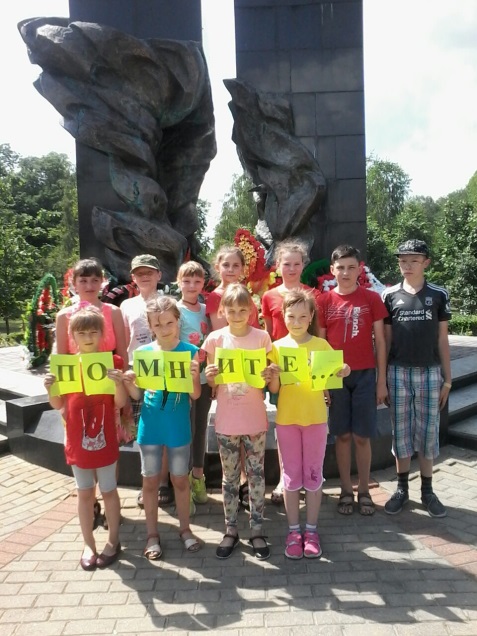 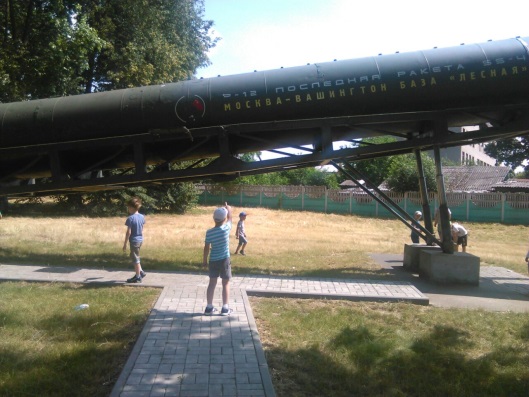   Также ребята побывали у памятника сожжённым деревням, ещё раз прониклись героической историей своей страны. В лагере прошла акция “Ветеран живёт рядом” (оказание посильной помощи узникам ВОВ, детям-войны), а ребята из отряда “Патриоты” вместе с трудовым отрядом  произвели уборку территории у памятников лётчикам-героям и танкистам. 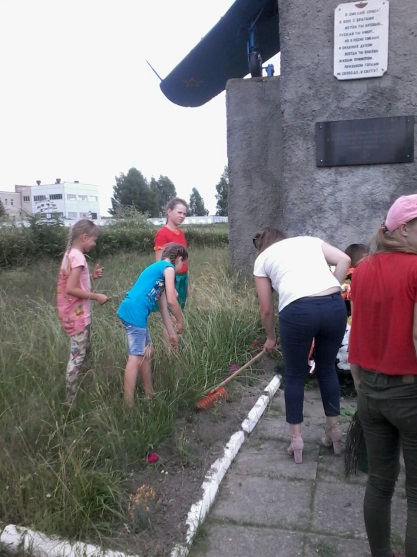 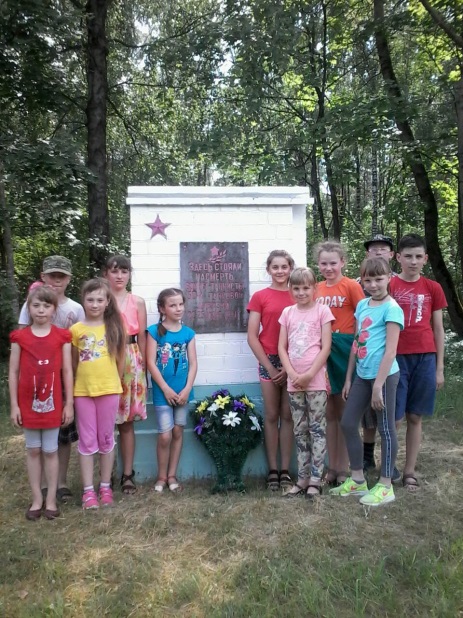 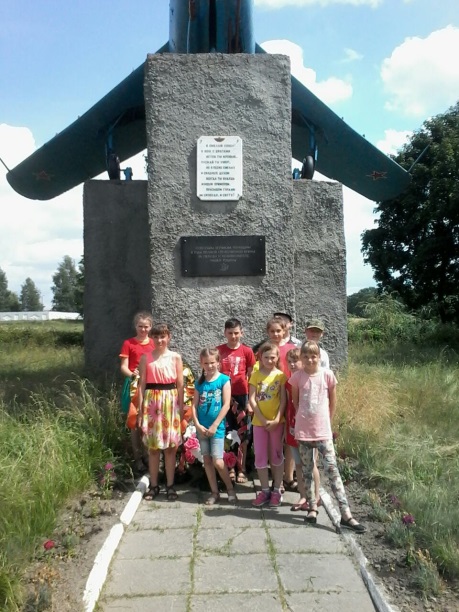 Также были проведены информационная беседа “Беларусь помнит. Родные лица победы”,конкус рисунков “Минск- город герой”.Остались ребята подвпечатлением от посещения Пружанского завода радиодеталей. 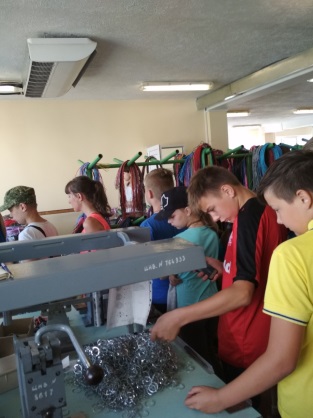 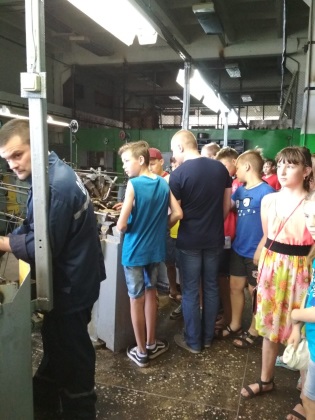 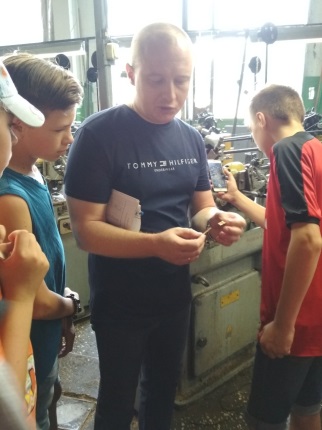 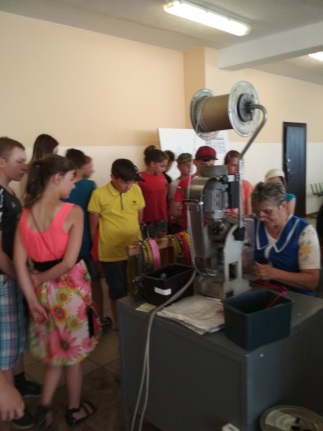 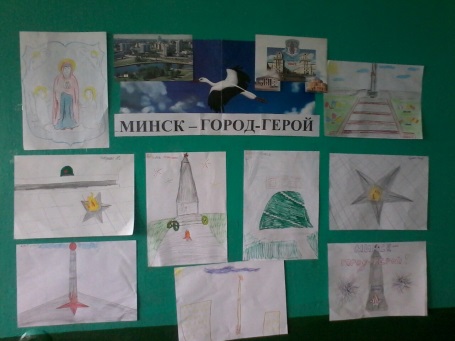 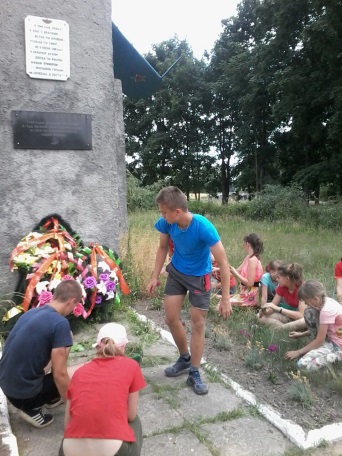 